Pépinière académique de mathématiques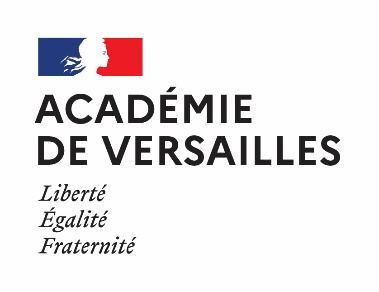 Année 2021-2022                                              		Stage « filé »Classe de seconde                                             		 Fiche numéro 3Parution vendredi 11 février		      Retour attendu pour le lundi 16 marsLe calcul vectoriel est un outil fort utile pour les démonstrations en géométrie :Le milieu  d’un segment  est caractérisé par l’une des égalités vectorielles suivantes :  ou  ou, pour un point M du plan, .La colinéarité de deux vecteurs non nuls traduit le parallélisme de deux droites ou l’alignement de trois points.L’égalité de deux vecteurs se traduit par une configuration de parallélogramme.La relation de Chasles facilite les calculs.Exercice 1Soit ABCD un quadrilatère. On note I et J les milieux respectifs des segments [AB] et [CD].Montrer que .On suppose désormais que le quadrilatère ABCD est un trapèze de bases [BC] et [AD]. On note K et L les milieux respectifs des segments [AC] et [BD].Justifier l’existence d’un réel  tel que .Exprimer les vecteurs ,  et   en fonction du vecteur .En déduire la valeur de  pour laquelle on a  .I et J les milieux respectifs des segments [AB] et [CD]. On a donc  et .La relation de Chasles permet alors d’écrire  soit, en introduisant les vecteurs  et  en fonction desquels on veut exprimer :.Soit, puisque ,   si et seulement si  soit Exercice 2Soit ABCD un parallélogramme et soit M et N les points définis par  et . On note P le symétrique du point B par rapport à C.Exprimer les vecteurs  et  en fonction des vecteurs  et .Que représente le point N pour le segment [MP] ?Il en résulte que . On en déduit que N est le milieu de [MP].Exercice 3Un repère  est orthonormé lorsque les points I et J définis par les vecteurs  et  sont tels que OI = OJ et les droites (OI) et (OJ) sont perpendiculaires.Définition : on dit que deux vecteurs  et  sont colinéaires s’il existe un réel  tel que  ou .Théorème : dans le plan muni d’un repère orthonormé, les vecteurs  et  sont colinéaires si et seulement si Définition : dans le plan muni d’un repère orthonormé, le déterminant du couple de vecteurs  où  et  sont les vecteurs de coordonnées respectives  et est le nombre .L’introduction d’un repère dans un exercice de géométrie permet de démontrer des alignements en s’appuyant sur la condition de colinéarité de deux vecteurs par le déterminant.Démonstration du théorèmeDémontrer que si les vecteurs  et  sont colinéaires alors Démontrer que les vecteurs  et  sont tels que  alors ils sont colinéaires.(on pourra traiter à part le cas où l’un au moins des vecteurs est nul)ApplicationSoit ABCD un carré de côté On construit à l’intérieur du carré ABCD le triangle équilatéral ABE et à l’extérieur du carré ABCD le triangle équilatéral CBF. On veut montrer que les points D, E et F sont alignés.Justifier que si on pose   et  alors  est un repère orthonormal.Déterminer les coordonnées des points D, E et F dans ce repère.Démontrer que les points D, E et F sont alignés.a.   Si  et  sont colinéaires, alors il existe un réel  tel que  ou . Si  alors  d’où . Par symétrie, si   alors  .Si  et  sont tels que  alors :Soit l’un des vecteurs est nul : si  alors 0 et si  alors 0 donc  et  sont colinéaires (on retrouve que le vecteur nul est colinéaire à tout vecteur, propriété découlant directement de la définition)Soit aucun des vecteurs n’est nul. Comme , on a  ou . Si , comme , si on pose  alors  et . Sinon,  et en posant , l’égalité  donne  et on retrouve .Dans les deux cas, on en déduit que les vecteurs  et  sont colinéaires.appliquant le théorème de Pythagore au triangle AKE rectangle en K). On a donc Le triangle CBF est équilatéral et situé à l’extérieur du carré ABCD donc, en utilisant le calcul précédent de la hauteur d’un triangle équilatéral, on a .Dans le repère orthonormal , les points D, E et F sont alignés si et seulement si le déterminant du couple de vecteurs  est nul.Or on a  et . Donc Soit Les points D, E et F sont donc bien alignés.Exercice 4Définition : un point M’ est le symétrique d’un point M par rapport à une droite  lorsqu’il est sur cette droite ou lorsque la droite  est la médiatrice du segment [MM’].Définition : la courbe représentative  d’une fonction  est l’ensemble des points  où x prend toutes les valeurs pour lesquelles  existe (ensemble de définition de la fonction)Soit et  les fonctions définies sur  par  et . On note  et  les courbes représentatives respectives de et  dans un repère orthonormal Tracer  et  et déterminer leurs points d’intersection. On notera A celui d’abscisse strictement positive.Soit  un réel positif ou nul, M le point de  d’abscisse  et N le point de  d’abscisse . Montrer que les points M et N sont symétriques par rapport à la droite (OA).Que peut-on en déduire pour les courbes  et ?L’abscisse du point d’intersection A des deux courbes représentatives  et  , s’il existe, est solution de l’équation  soit ( et ) soit   (car l’égalité  entraine  )  soit  ou .Il n’y a donc que deux points d’intersection : l’origine O du repère et le point A.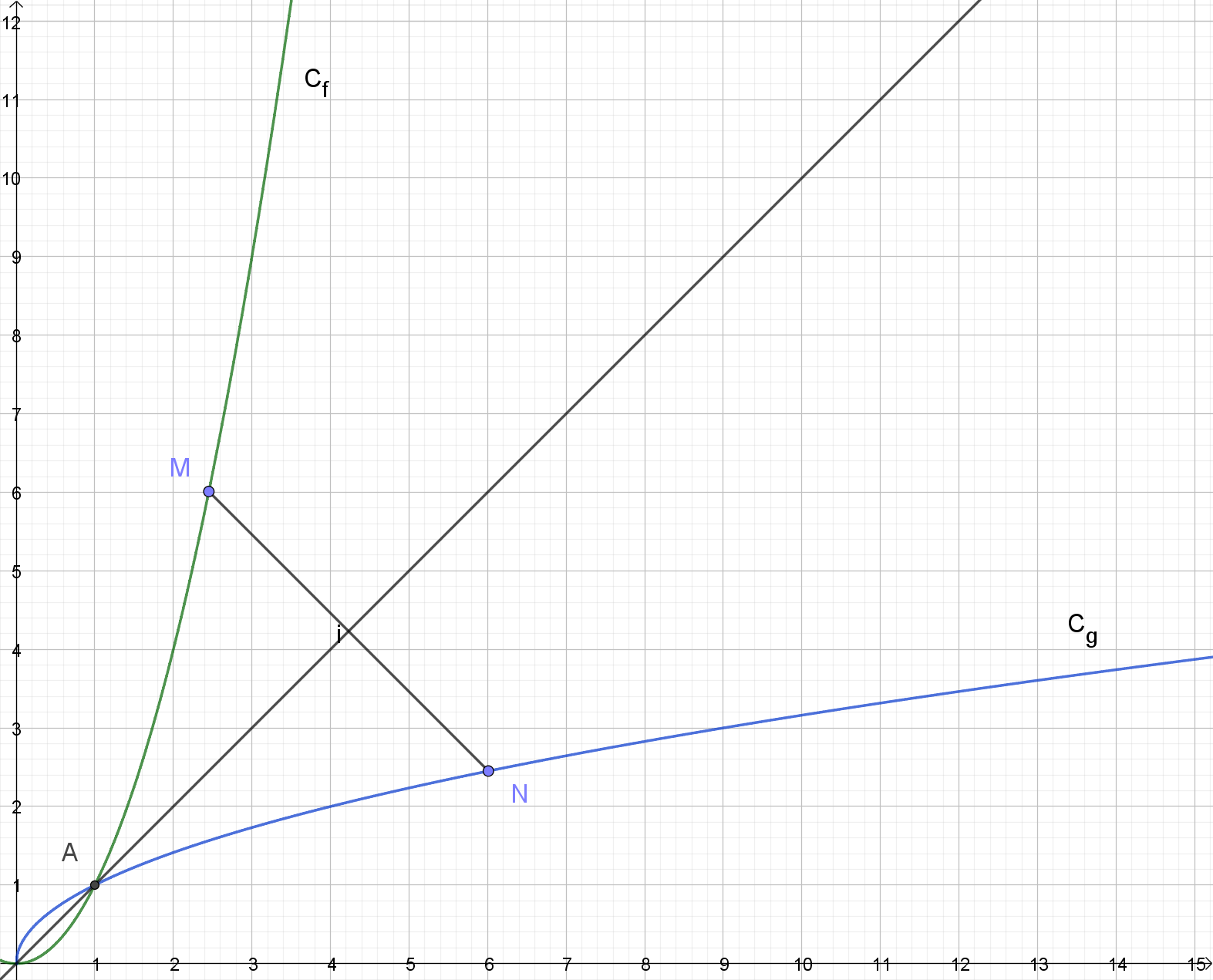 Soit  un réel positif. M est le point de  d’abscisse  et N est le point de  d’abscisse . On a donc  et  (car si , alors ). Si M est sur la droite (OA) alors M = O ou M = A et dans les deux cas N = M car alors .Si M n’est pas situé sur la droite (OA), alors montrons que cette droite est la médiatrice de [MN] en montrant que les points O et A sont tous les deux équidistants de M et N.On a  et  donc  et .La droite (OA) est donc bien la médiatrice de [MN]. est l’ensemble des points M lorsque  prend toutes les valeurs positives ou nulles. Le symétrique N du point M par rapport à, la droite (OA) est alors un point de . Réciproquement, pour tout point  de  tel que  et si on pose  alors  et Q est le symétrique du point  de .On peut donc affirmer que les courbes   et sont symétriques par rapport à la droite (OA).Exercice 5Définition : on dit qu’une fonction  admet un minimum (respectivement un maximum) en  sur un ensemble  lorsque pour tout réel de ,  (respectivement . Le nombre  est alors le minimum (respectivement maximum) de  sur.Définition : une fonction est croissante (respectivement décroissante) sur un intervalle I lorsque pour tous réels  et de I, si  alors  (respectivement ).On rappelle que pour comparer deux nombres, on peut étudier le signe de la différence de ces deux nombres.On considère un rectangle ABCD tel que  et . On place les points M, N, P et Q respectivement sur les segments [AB], [BC], [CD] et [DA] de telle façon que .On pose  et  l’aire du quadrilatère MNPQ.Préciser l’intervalle dans lequel  varie et exprimer  en fonction de.Déterminer les réels  et  tels que pour tout , montrer que .Déterminer pour quelle valeur de  cette aire est minimale et la valeur de ce minimum.Déterminer les variations de la fonction  sur l’intervalle déterminé au a.On peut aussi écrire  .Pour tout réel ,  donc en multipliant par 2>0,   et  ce qui signifie que 28 est le minimum de la fonction  sur  et que ce minimum est atteint en 4.La question précédente donne l’idée de conjecturer que la fonction  est décroissante sur [0,4] et croissante sur [4,6].Pour tous réels  et  de  tels que . Alors Soit .Comme ,  a le signe de .Si  et  deux réels de , alors  et  donc  et .Si  et  deux réels de , alors  et  donc  et .On en déduit que la fonction  est décroissante sur [0,4] et croissante sur [4,6].Exercice 6Pour montrer que deux nombres  et  sont égaux, on peut montrer que .Pour tous nombres réels  et  tels que  et ,  équivaut à .On considère quatre nombres réels tels que .Démontrer que : 	(i)     			(ii)    (On se place dans la situation où tous ces quotients sont bien définis.) équivaut à . Montrons que , ce qui équivaut à Posons  soit, puisque , .On a donc bien .Montrons maintenant que  , ce qui équivaut à .Posons   Soit  Soit, comme ,  On a donc bien .ABCD est un trapèze de bases [BC] et [AD]. Les vecteurs  et  sont donc colinéaires ce qui signifie qu’il existe un réel  tel que . car I et L sont les milieux respectifs de [AB] et [BD] soit .On démontre de même que .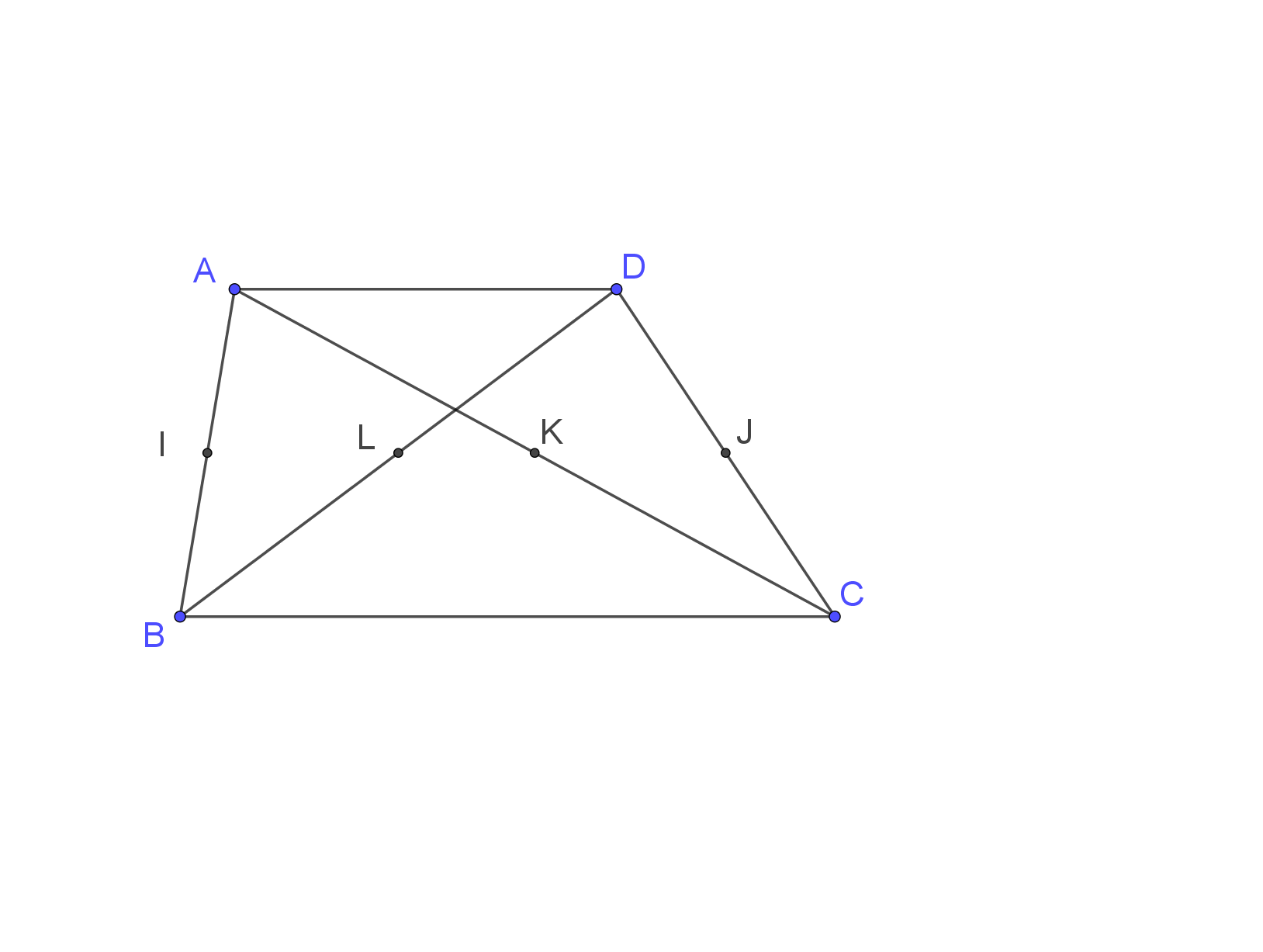 La relation de Chasles permet d’écrire :Soit . Or ABCD est un parallélogramme soit   d’où .P est le symétrique de B par rapport à C s’écrit  d’où .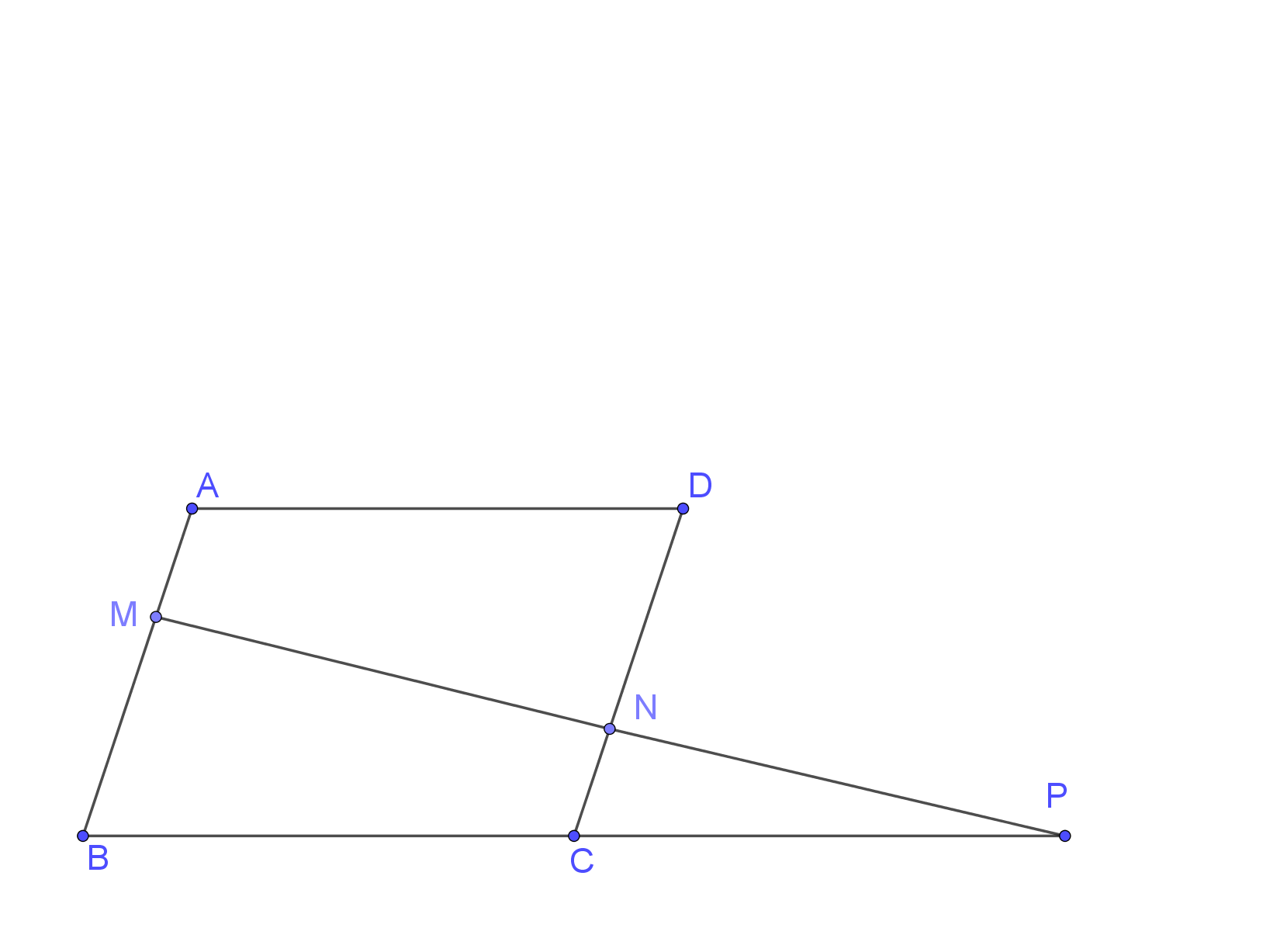 a.  Comme ABCD est un carré de côté , les vecteurs  et  sont à la fois orthogonaux et de norme 1 donc  est un repère orthonormal.Dans ce repère, . On a donc .ABE est un triangle équilatéral et situé à l’intérieur du carré ABCD donc l’ordonnée de E est positive et vaut EK où K est le milieu de [AB] et son abscisse est celle de K c’est-à-dire .La hauteur d’un triangle équilatéral de côté  vaut  (se retrouve en 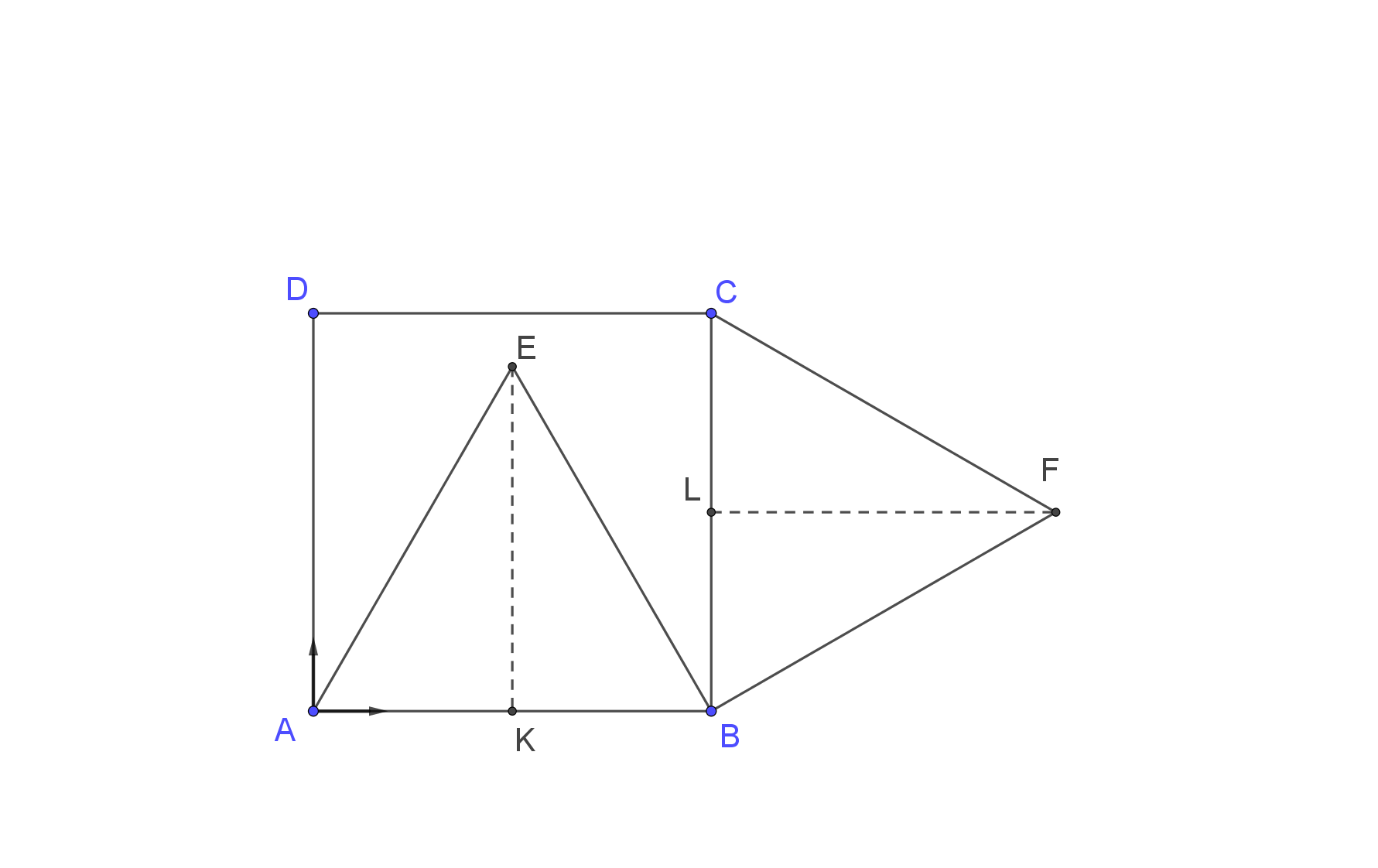 Les points M, N, P et Q seront bien respectivement sur les segments [AB], [BC],[CD] et [DA] si et seulement si  et  c’est-à-dire .L’aire  du quadrilatère MNPQ est celle du rectangle ABCD à laquelle on retranche la somme des aires des triangles rectangles MBN, NCP, PDQ et QAM Soit Soit .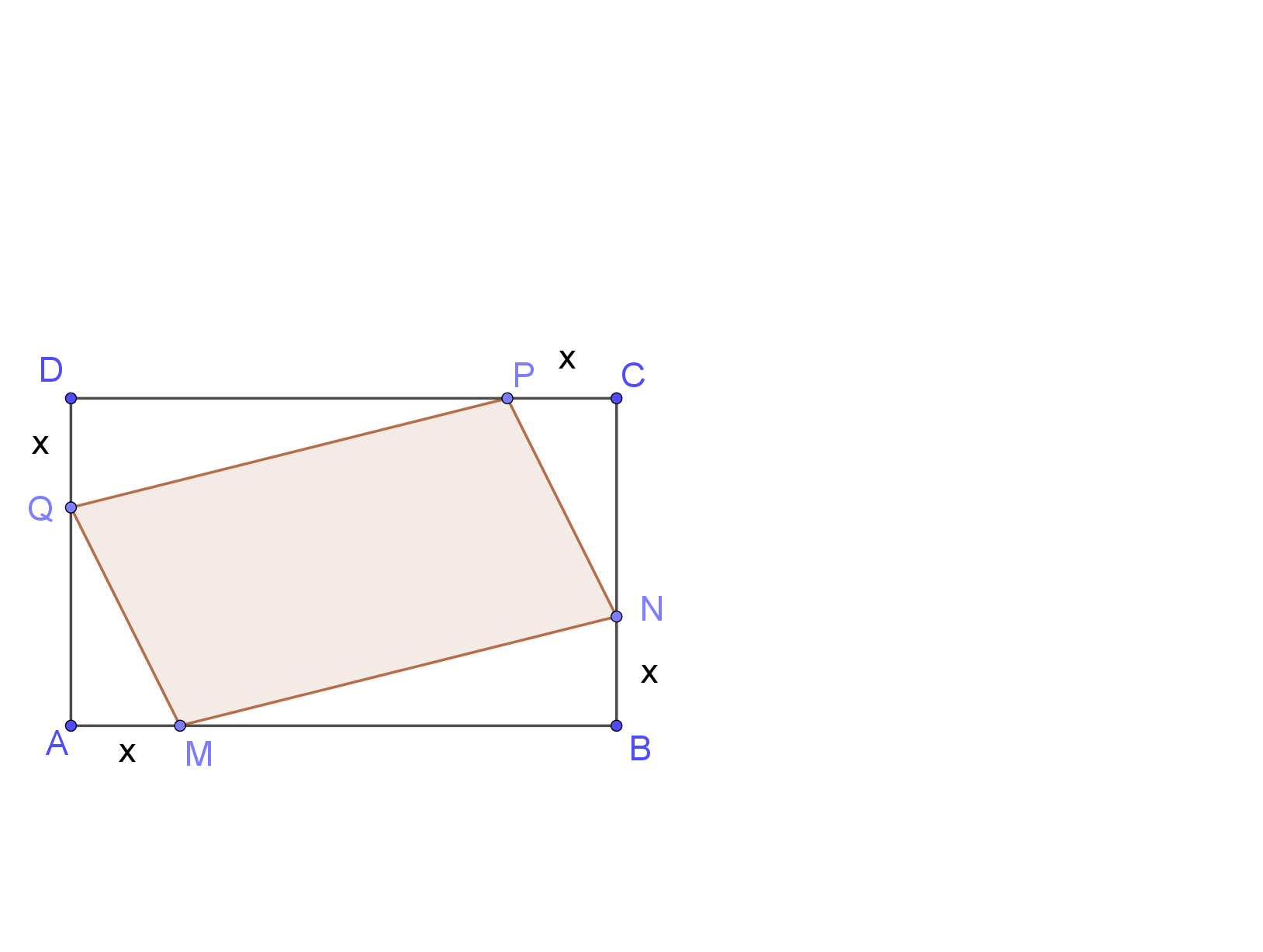 